Ein Dealltwriaeth o Flaenau GwentTrosolwg o Flaenau GwentMae Blaenau Gwent yn lle heb ei ail. Mae yn lle o dreftadaeth a newid dramatig, gydag ymdeimlad o’i orffennol ond gyda’i lygaid yn gadarn ar y dyfodol.  Ar flaenau Cymoedd Gwent - mae Blaenau Gwent yn cynnig amgylchedd unigryw i weithio ynddo ac i fyw ynddo.  Mae Gweledigaeth y Cymoedd Technoleg, Parc Rhanbarthol y Cymoedd a Bargen Ddinesig Prifddinas-Ranbarth Caerdydd ynghyd â chysylltiadau trafnidiaeth newydd trwy Heol Blaenau’r Cymoedd a gaiff ei chwblhau yn y dyfodol agos a llwybrau rheilffordd i Gaerdydd yn dod â dyfodol disglair. Ynghyd â’n lleoliad gwych a’r parcdir cyfagos mae ein pobl a'n cymunedau yn gwneud Blaenau Gwent yn wych. Mae ein pobl wedi dylanwadu ar y llwyfan lleol, cenedlaethol a rhyngwladol mewn celf, chwaraeon a gwleidyddiaeth am genedlaethau lawer – gan roi Blaenau Gwent ar y map am yr holl resymau cywir.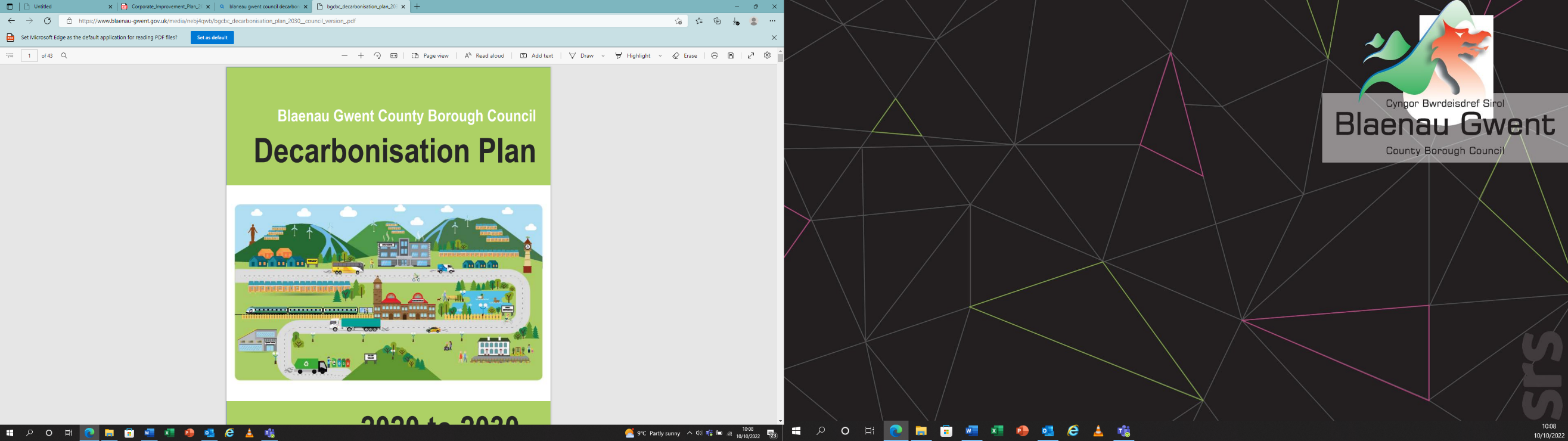 Ardal Blaenau Gwent Mae ardal Blaenau Gwent yn un gymharol fach yn ddaearyddol. Mae’n 42.09 milltir sgwâr gan fod, ar ei mwyaf, yn bymtheg milltir o’r gogledd i’r de ac wyth milltir o’r dwyrain i’r gorllewin. Caiff Blaenau Gwent ei diffinio’n ffisegol gan lechweddau uchel yn rhannu’r tri phrif gwm. Mae’r cymoedd hyn yn gartref i drefi a phentrefi sy’n ymddangos i ymdoddi yn un. Fodd bynnag, mae pob cymuned yn falch o gadw ei chymeriad a’i thraddodiadau ei hun. Er bod y trefi yn rhoi teimlad trefol a phrysur i’r ardal, mae Blaenau Gwent mewn gwirionedd yn ardal wledig i raddau helaeth. Nid yw tir gwledig hardd fyth yn bell i ffwrdd, lle bynnag yr ydych. Poblogaeth Blaenau Gwent Dengys canlyniadau Cyfrifiad 2021 fod poblogaeth breswyl Blaenau Gwent yn 66,900, sy’n ostyngiad o 4.2% o Gyfrifiad 2011 pan oedd y boblogaeth yn 69,800. Er 2021, Blaenau Gwent oedd y chweched mwyaf dwys ei phoblogaeth o blith y 22 ardal awdurdod lleol, gyda thua pedwar o bobl yn byw ar bob darn o dir maint cael pêl-droed . Mae'r newid yn y boblogaeth fesul grŵp oedran ym Mlaenau Gwent yn dangos cynnydd o 9.0% ymhlith pobl sy'n 65 oed neu'n hyn, gostyngiad o 7.5% ymhlith pobl rhwng 15 a 64 oed, a gostyngiad o 5.4% ymhlith plant dan 15 oed. Rhagamcanir y bydd y boblogaeth yn parhau i ostwng, yn cynnwys gostyngiad o 9.9% yn nifer y plant, gostyngiad o 6.1% yn nifer y boblogaeth oed gweithio a chynnydd o 24.2% yn nifer y bobl 65 oed a throsodd (Ffynhonnell: StatsCymru: ).Mae canran y trigolion sy'n 16 neu'n hyn ac yn economaidd weithgar ac mewn cyflogaeth ym Mlaenau Gwent yn 52.2% sef cynnydd o 2.7% er 2011. Yng Nghyfrifiad 2021 dangoswyd bod gan Flaenau Gwent y gyfran uchaf o drigolion rhwng 16 a 64 oed a oedd yn economaidd anweithgar ac yn anabl neu'n sâl yn hirdymor o gymharu â Chymru a Lloegr yn eu cyfanrwydd, gyda ffigur o 36.1%. Roedd 49% o fenywod a 55.7% o ddynion 16 mlwydd oed neu'n hyn mewn cyflogaeth. Roedd 2.7% o fenywod a 4.1% o ddynion ym Mlaenau Gwent yn ddi-waith.Roedd 21% o Oedolion Blaenau Gwent ag anabledd yn economaidd weithgar ac yn gyflogedig. Fodd bynnag, mewn cyferbyniad, Castell-nedd Port Talbot a Blaenau Gwent sydd a'r gydadd-drydedd gyfran uchaf o drigolion anabl sy'n economaidd anweithgar (76.9%) ar draws Cymru a Lloegr, a'r uchaf yng Nghymru.Yng Nghyfrifiad 2021 nodwyd bod 4,035 o siaradwyr Cymraeg yn byw ym Mlaenau Gwent, ac mae hyn gywerth â 6.2% o'r boblogaeth. Mae nodau Strategaeth Hyrwyddo'r Gymraeg Blaenau Gwent 2022/27 yn gysylltiedig â gweledigaeth Llywodraeth Cymru i sicrhau miliwn o siaradwyr Cymraeg yng Nghymru erbyn 2050. Er mwyn cyrraedd y nod hwn, byddai angen cynnydd o 46% mewn siaradwyr ar Flaenau Gwent ac mae hyn gywerth â 1,856 o bobl.  Ar 31 Mawrth 2023, y nifer yn y Cyngor oedd 2,892. Gwariwyd cyfanswm o £188.7 miliwn ar ddarparu gwasanaethau yn ystod 2021-22, y gwariant a oedd drydedd isaf y 22 cyngor unedol yng Nghymru.  (Data Cymru - Gwariant Alldro Refeniw 2021/2022).Cyngor Blaenau Gwent Y Cyngor yw'r cyflogwr mwyaf yn y fwrdeistref o hyd ac mae'n cyflogi 2,953 o bobl (gan gynnwys staff sy'n gweithio mewn ysgolion). Mae bron i 80% o weithlu'r Cyngor yn gweithio mewn rolau parhaol ac mae hyn yn cynnig sefydlogrwydd o fewn y sefydliad. Mae'r swyddi gwag yn gyson â'r llynedd, fodd bynnag gwelwyd y sefyllfa ar gyfer y Gwasanaethau Cymdeithasol yn gwella a chafwyd llwyddiant gyda diwrnodau recriwtio a chadw. Gofynnwyd i'r gwasanaethau Arlwyo a Glanhau ystyried cymryd camau tebyg er mwyn rhoi sylw i drafferthion recriwtio. Mae yna drafferthion recriwtio a chadw mewn pocedi o feysydd proffesiynol a thechnegol.  Mae dros hanner y gweithlu yn y maes gwasanaethau o hyd, a gweddill y staff wedi eu rhannu rhwng y rheiny sy'n gweithio gartref, sef 8%, a gweithwyr ystwyth yn 34%. Mae lefel yr amrywiaeth ymhlith gweithlu'r Cyngor yn isel ac mae 69% yn gweld ei hunain fel 'Prydeinig/Cymraeg/Saesneg/Albanwyr/Gogledd Iwerddon', sy'n adlewyrchiad o'r gymuned. Bydd hyrwyddo amrywiaeth ymhlith y gweithlu yn dal i fod yn flaenoriaeth allweddol yn rhan o Strategaeth Gweithlu'r Cyngor. Mae gan y Cyngor weithlu sy'n heneiddio ac mae 58% o'r gweithlu dros 46 oed, a 10% o'r gweithlu yn 29 neu'n iau. Trefniadau Democrataidd ym Mlaenau Gwent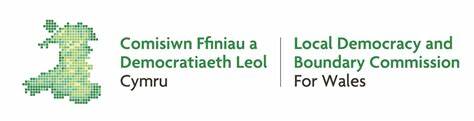 Yn 2021, diwygiodd Comisiwn Ffiniau a Democratiaeth Leol Cymru ffiniau wardiau Blaenau Gwent. Yn sgil y newidiadau , roedd 9 yn llai o gynghorwyr Blaenau Gwent a lleihad o 42 i 33 cynghorydd. Mae hyn gywerth a 1,545 o etholwyr fesul cynghorydd ar gyfartaledd. Gwelwyd lleihad yn nifer y wardiau hefyd, o 16 i 14, gyda phob ward yn ethol mwy nag un cynghorydd. Mae gan 9 o'r wardiau 2 gynghorydd, ac mae gan 5 ward 3 chynghorydd ac ni welodd 5 o'r wardiau unrhyw newid yn sgil y diwygiadau. Daeth y newidiadau hyn i rym o fis Mai 2022, yn rhan o etholiad llywodraeth leol. Yn dilyn yr etholiad roedd yna newid i gyfansoddiad gwleidyddol Cyngor Blaenau Gwent, a newidiodd o Annibynnol i Lafur. Mae cyfansoddiad gwleidyddol y Cyngor ar hyn o bryd fel a ganlyn:Llafur 22; ac Annibynnol 11.Mae’r Cyngor yn gweithredu strwythur democrataidd lle gellir gwneud penderfyniadau effeithiol. Yn ymarferol, y Cabinet yw corff gwneud penderfyniadau'r Cyngor. Mae’n gyfrifol am wneud penderfyniadau sy’n gydnaws gyda pholisïau a chyllideb gyffredinol y Cyngor. Os yw’n dymuno gwneud penderfyniad sydd tu allan i’r gyllideb neu fframwaith polisi, mae’n rhaid atgyfeirio hyn i’r Cyngor yn ei gyfanrwydd. Mae Aelodau yn gyfrifol am sicrhau y caiff busnes angenrheidiol y Cyngor ei gyflawni’n effeithiol, effeithlon ac mewn modd addas i gynnal busnes cyhoeddus yn gywir. Bydd y Cabinet yn cyflawni holl swyddogaethau’r Awdurdod Lleol nad ydynt yn gyfrifoldeb ar unrhyw ran arall o’r Awdurdod, p’un ai yn ôl y gyfraith neu dan y Cyfansoddiad.Gyda'i gilydd, y 33 o aelodau etholedig ym Mlaenau Gwent yw'r corff gwneud penderfyniadau ar gyfer yr Awdurdod. Law yn llaw â hyn, ceir strwythur swyddogion o bobl brofiadol sydd wedi eu hyfforddi.  Caiff mwyafrif y penderfyniadau polisi eu datblygu gan y Cabinet, sy'n cynnwys Arweinydd y Cyngor a phedwar Aelod o’r Cabinet sydd â chyfrifoldebau portffolio unigol. Yn ogystal â'r Cabinet, mae strwythur Pwyllgorau'r Awdurdod hefyd yn cynnwys tri Phwyllgor sy'n gwneud penderfyniadau: 1 x Cynllunio a 2 x Trwyddedu; pedwar Pwyllgor Craffu; Pwyllgor Safonau; Pwyllgor Gwasanaethau Democrataidd; a Phwyllgor Llywodraethiant ac Archwilio. Mae Pwyllgorau Craffu yn cynnwys Aelodau nad ydynt yn aelodau o’r Cabinet a chânt eu penodi i eistedd ar y Pwyllgorau i gefnogi gwaith y Cabinet a’r Cyngor yn ei gyfanrwydd. Nid oes gan y Pwyllgorau unrhyw bwerau gwneud penderfyniadau; fodd bynnag mae ganddynt swyddogaeth wirio a chadw cydbwysedd ar gyfer y pwerau a weithredir a phenderfyniadau'r Cabinet. Maent yn galluogi rhai nad ydynt yn Aelodau o’r Cabinet i gael mwy o lais ym musnes y Cyngor. Tîm Arweinyddiaeth GorfforaetholMae gan y Cyngor strwythur ar waith i gefnogi'r gwaith o ddarparu gwasanaethau a dod i benderfyniadau trwy ei Dîm Arweinyddiaeth Gorfforaethol. Yn ystod 2022/23, gwelwyd nifer o newidiadau i'r Tîm Arweinyddiaeth Gorfforaethol a phenodwyd Cyfarwyddwr Corfforaethol Adfywio a Gwasanaethau Cymunedol newydd. Mae wedi gweithredu gyda Phrif Weithredwr Dros Dro a Chyfarwyddwr Corfforaethol Gwasanaethau Cymdeithasol dros dro trwy gydol y flwyddyn. Mae gan y Cyngor Dîm Arweinyddiaeth Gorfforaethol Ehangach hefyd sy'n cefnogi'r Tîm Arweinyddiaeth Gorfforaethol yn ei rôl o roi arweiniad strategol i'r sefydliad.  Mae'n fforwm ar gyfer lledaenu gwybodaeth a chyfathrebu negeseuon, gan sicrhau dull gweithredu ‘un cyngor’.Archwiliad AllanolMae'r Cyngor yn ddarostyngedig i nifer o adolygiadau rheoleiddiol ac archwiliadau allanol bob blwyddyn. Caiff y rhain eu gwneud er mwyn sicrhau bod y Cyngor yn darparu gwerth am arian, bod gwasanaethau yn cael eu rhedeg yn effeithlon ac yn effeithiol, a bod y gwasanaethau a ddarperir yn rhai gwell. Caiff y Cyngor ei fonitro gan nifer o gyrff rheoleiddiol, a’r prif rai yw: Archwilio Cymru; Arolygiaeth Gofal Cymru; ac Estyn. Archwilio CymruMae yna drefniadau ymgysylltu ar y gweill gydag Archwilio Cymru a chynhelir cyfarfodydd gyda’r Pennaeth Llywodraethiant a Phartneriaethau, gyda'r Swyddog Adran 151 a'r Prif Weithredwr.  Cynhelir cyfarfodydd chwarterol hefyd gyda'r Tîm Arweinyddiaeth.Roedd Adroddiadau Archwilio Cymru yn ystod 2022/23 yn cynnwys:Disgwylir Crynodeb yr Archwiliadau Blynyddol ar gyfer 2022 gan Archwilio Cymru wedi llofnodi cyfrifon Blaenau Gwent i'w cadarnhau yn 2023.  Bydd yr adroddiad yn cynnwys crynodeb o  bob adolygiad a wnaed gan Archwilio Cymru yn ystod y flwyddyn.EstynMae Gwasanaethau Addysg yr Awdurdod yn cael cyfarfodydd rheolaidd Arolygwyr Cyswllt Awdurdod Lleol gydag Estyn yn unol â gofynion yr arolygiaeth.  Mae'r Gyfarwyddiaeth Addysg yn adrodd am gynnydd yn erbyn fframwaith Gwasanaethau Addysg Llywodraeth Leol gerbron y Pwyllgor Craffu a'r Cabinet. Mae'r Awdurdod yn cael cyfarfodydd diweddaru rhwng Cyfarwyddwr Corfforaethol Addysg, Aelodau a swyddogion Llywodraeth Cymru yn ôl yr angen ac mae'r Gwasanaeth Cyflawni Addysg hefyd yn rhoi'r diweddaraf am yr agenda gwella ysgolion gerbron y Cabinet/Tîm Arweinyddiaeth Gorfforaethol a'r Pwyllgor Craffu.Yn hwyr yn 2022, cafodd yr Awdurdod Lleol arolygiad Estyn, yn unol â fframwaith Gwasanaethau Addysg Llywodraeth Leol. Roedd canlyniad yr Arolygiad yn gadarnhaol ac nid oedd gofyn cynnal unrhyw weithgarwch dilynol. Cafwyd tri argymhelliad ac fe fydd adroddiadau rheolaidd am gynnydd yn erbyn y rhain i Aelodau yn 2023. Gallwch ddarllen yr adroddiad gan Estyn yn llawn yma.Arolygiaeth Gofal CymruMae'r Gyfarwyddiaeth Gwasanaethau Cymdeithasol yn ddarostyngedig i archwiliad, arolygiad ac adolygiad gan Arolygiaeth Gofal Cymru (AGC).  Yn chwarterol, mae Cyfarwyddwr Corfforaethol Gwasanaethau Cymdeithasol a Phenaethiaid Gwasanaethau Oedolion a Phlant yn cwrdd ag AGC er mwyn trafod cyraeddiadau, perfformiad a heriau allweddol.  Gan i Flaenau Gwent gael ei werthusiad perfformiad a'i wiriad sicrwydd diweddaraf ym mis Tachwedd 2021, ni chafwyd unrhyw adroddiadau lleol pellach trwy gydol 2022/23. Fodd bynnag, yn ystod y flwyddyn, cafwyd tri adroddiad cenedlaethol:Adolygiad cenedlaethol o'r defnydd o Drefniadau Diogelu wrth Amddifadu o Ryddid yng Nghymru 2021-22 – cafwyd mis Chwefror 2023;Cod Ymarfer wedi'i ddiweddaru ar gyfer ein gweithgarwch arolygu fel awdurdod lleol - cyhoeddwyd ym mis Mai 2023; aSut yr ydym yn arolygu gwasanaethau cymdeithasol yr awdurdod lleol a CAFCASS Cymru.Adroddiadau LleolAdroddiadau Cenedlaethol Archwilio CymruAdroddiadau Archwilio Cymru ar Waith o hyd (disgwylir canlyniad pob un yn ystod 2023/24)Llamu YmlaenAdolygiad Sicrwydd ac Asesiad RisgAdroddiad Dilynol Diogelu CorfforaetholDysgu gan Ymosodiadau Seibr Amser i Newid – Tlodi yng NghymruColli Cyfle – Mentrau CymdeithasolGyda'n Gilydd Gallwn Lwyddo - Cydnerthedd a Hunan Ddibyniaeth CymunedolArchwilio'r Broses o Osod Amcanion LlesiantProsiect Gofal Heb ei DrefnuAdolygiad o'r Gwasanaeth CynllunioDiogelwch AdeiladauSafleoedd Tir Llwyd Larymau Tân FfugAdolygiad o'r Strategaeth DdigidolDefnyddio Gwybodaeth am Berfformiad – Persbectif Defnyddwyr Gwasanaethau a Chanlyniadau 